Об определении на 1 квартал 2023 года средней рыночной стоимости одного квадратного метра общей площади жилого помещения в муниципальном образовании город СосновоборскВ целях реализации Закона Красноярского края от 25.03.2010 № 10-4487 «О порядке обеспечения жильем отдельных категорий ветеранов, инвалидов и семей, имеющих детей-инвалидов, нуждающихся в улучшении жилищных условий», в соответствии с Приказом министерства строительства и жилищно-коммунального хозяйства Российской Федерации от 22.12.2022 № 1111/пр «О нормативе стоимости одного квадратного метра общей площади жилого помещения по Российской Федерации на первое полугодие 2023 года 
и показателях средней рыночной стоимости одного квадратного метра общей площади жилого помещения по субъектам Российской Федерации на 1 квартал 2023 года», руководствуясь статьями 26, 38 Устава города Сосновоборска Красноярского края, ПОСТАНОВЛЯЮОпределить среднюю рыночную стоимость одного квадратного метра общей площади жилого помещения в муниципальном образовании город Сосновоборск для расчета единовременной денежной выплаты 
на приобретение жилого помещения в собственность или строительство жилого помещения отдельным категориям ветеранов, инвалидов и семей, имеющих детей-инвалидов, нуждающихся в улучшении жилищных условий, на 1 квартал 2023 года в размере 85 998 (восемьдесят пять тысяч девятьсот девяносто восемь) рублей.Контроль за исполнением настоящего постановления возложить на заместителя Главы города по социальным вопросам (Е.О. Романенко).Постановление вступает в силу в день, следующий за днем его официального опубликования в городской газете «Рабочий» и распространяет свое действие на правоотношения, возникшие с 1 января 2023 года.Глава города Сосновоборска                                                                        А.С. Кудрявцев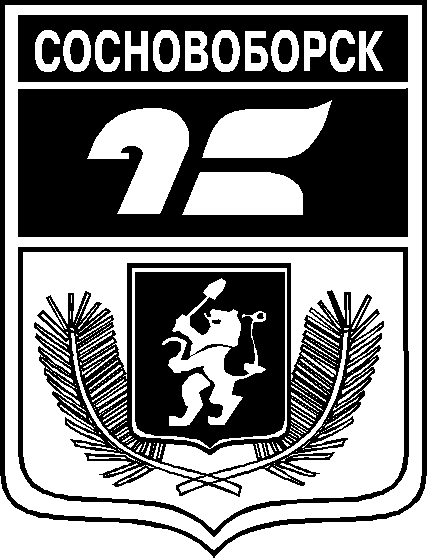 АДМИНИСТРАЦИЯ ГОРОДА СОСНОВОБОРСКАПОСТАНОВЛЕНИЕ14 февраля 2023                                                                                                                        №197АДМИНИСТРАЦИЯ ГОРОДА СОСНОВОБОРСКАПОСТАНОВЛЕНИЕ14 февраля 2023                                                                                                                        №197